WEDMORE PARISH COUNCIL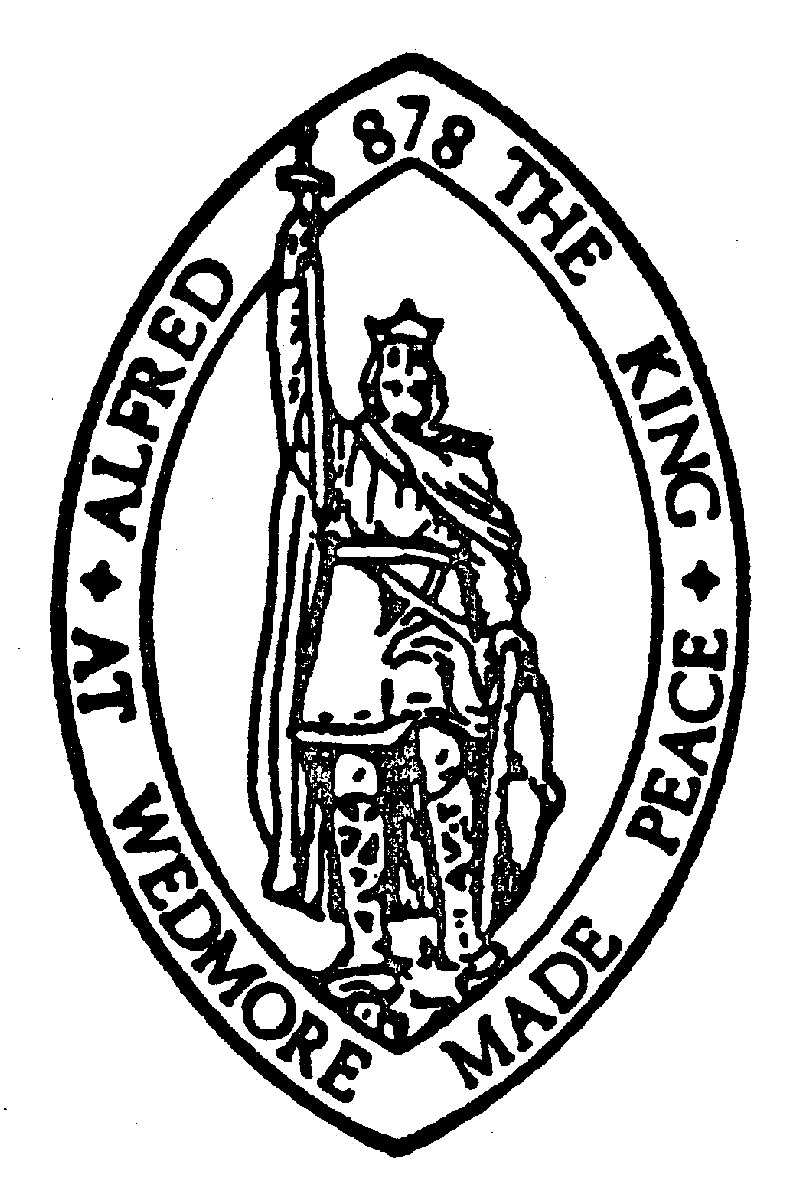 AGENDA for a Meeting of the Planning Committee to be held at The Council Rooms, Grants Lane, Wedmore on Thursday 25th May 2023 at 7:00pm   Members of the electorate of the Parish are welcome to attend the meeting. The Chairman will at a convenient time in the transaction of business, allow any members of the public to make representations, answer questions or give evidence relating to the matter or business being transacted at the meeting.  (Public Bodies (Admission to Meetings) Act 1960 apologies for absenceto confirm the minutes from the meeting of the planning committee held on 10th may 2023declarations of interest public participationmatters arising and information for councillors   planning applications – to be considered including: - 50/20/0054/ACNProposal:  Hybrid (full and outline) application.  Full application for erection of 30 dwellings and formation of access, associated open space, landscaping and parking.  Outline application with some matters reserved for 4 self-build plots.Location:  Land at Combe Batch, Wedmore. BS28 Applicant:  C & P Developments (Wedmore) LtdComments Welcome By: 02/06/202350/23/00043Proposal: Erection of first floor extension (roof raised).Location: Stoneybridge View, Guildhall Lane, Wedmore, Somerset, BS28 4ALApplicant: Mrs N HutchinsonComments Welcome By: 01/06/202350/23/00044Proposal: Loft Conversion & installation of dormers on North & South elevations.Location: Highfield Farm, Mudgley Road, Wedmore, Somerset, BS28 4DHApplicant: Mr and Mrs GoldstrawComments Welcome By: 06/06/202350/23/00045/AGEProposal: Erection of 1no. dwelling on site of existing (to be demolished) with garden store & greenhouse to serve new dwelling and to house a new bat roost.Location: Land to the West Of, Long Hill, Long Hill, Clewer, Wedmore, Somerset, BS28Applicant: Mr TuckerComments Welcome By: 06/06/2023